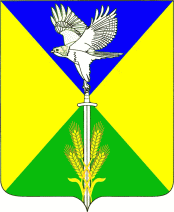 АДМИНИСТРАЦИЯ УСПЕНСКОГО СЕЛЬСКОГО ПОСЕЛЕНИЯ УСПЕНСКОГО РАЙОНАМУНИЦИПАЛЬНОЕ БЮДЖЕТНОЕ УЧРЕЖДЕНИЕ «МИЧУРИНСКИЙ СЕЛЬСКИЙ ДОМ КУЛЬТУРЫ» АДМИНИСТРАЦИИ УСПЕНСКОГО СЕЛЬСКОГО ПОСЕЛЕНИЯ УСПЕНСКОГО РАЙОНАПРИКАЗ22.03.2019г.								№_16 - П_п.МичуринскийОб утверждении Положения о выявлении и урегулировании конфликта интересов в муниципальном бюджетном учреждения «Мичуринский сельский дом культуры» администрации Успенского сельского поселения Успенского районаВ целях предупреждения (профилактики) и противодействия коррупции в деятельности муниципального бюджетного учреждения «Мичуринский сельский дом культуры» администрации Успенского сельского поселения Успенского района, руководствуясь положениями Федерального закона от 25.12.2008                 № 273-ФЗ «О противодействии коррупции», Методических рекомендаций по разработке и принятию организационных мер по предупреждению и противодействию коррупции п р и к а з ы в а ю:1. Утвердить Положение о выявлении и урегулировании конфликта интересов в муниципальном бюджетном учреждения «Мичуринский сельский дом культуры» администрации Успенского сельского поселения Успенского района (далее – учреждение) согласно приложению к настоящему приказу.2. Художественному руководителю учреждения (Черкашина Г.А.) обеспечить направление настоящего приказа для размещения (опубликования) на официальном сайте МБУ «Мичуринский СДК» администрации Успенского сельского поселения Успенского района в информационно - телекоммуникационной сети «Интернет» (http://sdk-michurino.okusp.ru), в разделе антикоррупция.3. Контроль за выполнением настоящего приказа оставляю за собой.4. Приказ вступает в силу со дня его подписания.Директор учреждения 							      Е.А.МаиркоПРИЛОЖЕНИЕУТВЕРЖДЕНОприказом МБУ Мичуринский СДК Успенскогосельского поселенияот  22.03.2019г. №_16 - П_ПОЛОЖЕНИЕо выявлении и урегулировании конфликта интересов в муниципальном бюджетном учреждения «Мичуринский сельский дом культуры» администрации Успенского сельского поселения Успенского района1. Положение о конфликте интересов в муниципальном бюджетном учреждения «Мичуринский сельский дом культуры» администрации Успенского сельского поселения Успенского района (далее – учреждение) разработано и утверждено с целью регулирования и предотвращения конфликта интересов в деятельности своих работников (а значит и возможных негативных последствий конфликта интересов для учреждения).2. Основной задачей деятельности учреждения по предотвращению и урегулированию конфликта интересов является ограничение влияния частных интересов, личной заинтересованности работников на реализуемые ими трудовые функции, принимаемые деловые решения.3.  Положение о конфликте интересов - это внутренний документ учреждения, устанавливающий порядок выявления и урегулирования конфликтов интересов, возникающих у работников учреждения в ходе выполнения ими трудовых обязанностей.4. Конфликт интересов - ситуация, при которой личная заинтересованность (прямая или косвенная) работника учреждения влияет или может повлиять на надлежащее исполнение им должностных обязанностей и при которой возникает или может возникнуть противоречие между личной заинтересованностью работника и правами и законными интересами учреждения, способное привести к причинению вреда правам и законным интересам, имуществу и деловой репутации учреждения, работником которого он является.Личная заинтересованность работника - заинтересованность работника, связанная с возможностью получения работником при исполнении должностных обязанностей доходов в виде денег, ценностей, иного имущества или услуг имущественного характера, иных имущественных прав для себя или для третьих лиц.5. Действие настоящего положения распространяется на всех работников Учреждения вне зависимости от уровня занимаемой ими должности и на физические лица, сотрудничающие с учреждением на основе гражданско-правовых договоров.6. В основу работы по управлению конфликтом интересов в учреждении положены следующие принципы: обязательность раскрытия сведений о реальном или потенциальном конфликте интересов; индивидуальное рассмотрение и оценка репутационных рисков для Учреждения при выявлении каждого конфликта интересов и его урегулирование; конфиденциальность процесса раскрытия сведений о конфликте интересов и процесса его урегулирования; соблюдение баланса интересов учреждения и работника при урегулировании конфликта интересов;  защита работника от преследования в связи с сообщением о конфликте интересов, который был своевременно раскрыт работником и урегулирован (предотвращен) учреждением.7. Процедура раскрытия конфликта интересов доводится до сведения всех работников учреждения. Устанавливаются следующие вида раскрытия конфликта интересов, в том числе:раскрытие сведений о конфликте интересов при приеме на работу;раскрытие сведений о конфликте интересов при назначении на новую должность;разовое раскрытие сведений по мере возникновения ситуаций конфликта интересов.8. Раскрытие сведений о конфликте интересов осуществляется в письменном виде. Может быть допустимым первоначальное раскрытие конфликта интересов в устной форме с последующей фиксацией в письменном виде. Должностным лицом, ответственным за прием сведений о возникающих (имеющихся) конфликтах интересов является директор учреждения.9. Учреждение берет на себя обязательство конфиденциального рассмотрения представленных сведений и урегулирования конфликта интересов. Поступившая информация должна быть тщательно проверена уполномоченным на это должностным лицом с целью оценки серьезности возникающих для Учреждения рисков и выбора наиболее подходящей формы урегулирования конфликта интересов. В итоге этой работы учреждение может прийти к выводу, что ситуация, сведения о которой были представлены работником, не является конфликтом интересов и, как следствие, не нуждается в специальных способах урегулирования. учреждение также может прийти к выводу, что конфликт интересов имеет место, и использовать различные способы его разрешения, в том числе:ограничение доступа работника к конкретной информации, которая может затрагивать личные интересы работника;добровольный отказ работника учреждения или его отстранение (постоянное или временное) от участия в обсуждении и процессе принятия решений по вопросам, которые находятся или могут оказаться под влиянием конфликта интересов;пересмотр и изменение функциональных обязанностей работника;перевод работника на должность, предусматривающую выполнение функциональных обязанностей, не связанных с конфликтом интересов;отказ работника от своего личного интереса, порождающего конфликт с интересами учреждения;увольнение работника из учреждения по инициативе работника.Приведенный перечень способов разрешения конфликта интересов не является исчерпывающим. В каждом конкретном случае по договоренности учреждения и работника, раскрывшего сведения о конфликте интересов, могут быть найдены иные формы его урегулирования.10. При разрешении имеющегося конфликта интересов следует выбрать наиболее «мягкую» меру урегулирования из возможных с учетом существующих обстоятельств. Более жесткие меры следует использовать только в случае, когда это вызвано реальной необходимостью или в случае, если более «мягкие» меры оказались недостаточно эффективными. При принятии решения о выборе конкретного метода разрешения конфликта интересов важно учитывать значимость личного интереса работника и вероятность того, что этот личный интерес будет реализован в ущерб интересам Учреждения.11.Положением устанавливаются следующие обязанности работников в связи с раскрытием и урегулированием конфликта интересов:при принятии решений по деловым вопросам и выполнении своих трудовых обязанностей руководствоваться интересами учреждения - без учета своих личных интересов, интересов своих родственников и друзей;избегать (по возможности) ситуаций и обстоятельств, которые могут привести к конфликту интересов;раскрывать возникший (реальный) или потенциальный конфликт интересов;содействовать урегулированию возникшего конфликта интересов.12. Работники учреждения за совершение коррупционных правонарушений несут уголовную, административную, гражданско-правовую и дисциплинарную ответственность в соответствии с законодательством Российской Федерации.Директор муниципального бюджетного учреждения «Мичуринский сельский дом культуры» администрации Успенского сельского поселения Успенского района				      Е.А.Маирко